ELR R2 Project Outline with notes on changes and outstanding issues:Overall formatiing issues:  Changed to Word 2007.  Original doc broken into several sections -  unable to Place Draft watermark throughout document. Thereefore  Draft noted in footer and title, Lost table headersWill need to renumber tables and recreate table of tableLost numbering of sections  and TOC brokenCorrect errata which are collated and currently published in the errata document and Clarifications documentBegan with ELR IG that had all the Errata corrected by Cindy Vinion.  Iimplemented following Technical Guidance & Clarification from ErrataRefer to the HL7 standard for any/all datatypes used but not described in the ELR guide.  – EH Put in header in section 2.3It is recommended that elements with a TX datatype follow the HL7 v2.5.1 maximum length for that element (e.g., 250 for PRL-3). EH – made length Conformant to v 251.  PV1-52 has a usage code of B as of version 2.3; it is recommended that this element not be supported (usage = X) in ELR implementations.  EH  changed to X and changed commentIt is recommended that the length constraint for OBR-13 follow the v2.7 length of 300=.   EH doneIt is recommended that CWE.9 have a usage code of C (Conditional) with conditional rule that that CWE.9 must be populated if nothing else in the datatype is populated.  -  EH – adopt CWE datatypes from LRIUnless otherwise specified, it is recommended that the granularity for the representation of date and time using the date/time (DTM) data type be minutes, with seconds and milliseconds optional.  As mentioned in the Guide, " It is strongly recommended that the time zone offset always be included in the DTM particularly if the granularity includes hours, minutes, seconds, etc.": YYYYMMDDHHMM[SS.SSS]+/-ZZZZ.   –EH this needs discussion. Since if all 0’s then is this meaningful. This vs conform to LRI where is less constrainedRemoved Appendix E that Cindy had appended to IGCorrected all Errata from MU2 Clarifications documents.CE datatype usage based on LRIFor constrained value sets in Section 6.1.1 Removed Yellow ( not supported rows ) for value set and  only display the allowed values.  Changed all v2.7  VS to v2.7.1 and added constrained tablev 271  0203 to align with LRI ( net effect added SID for Specimen ID- see worksheet for comparison )00780203029103010834Reversed earlier errata changes v 2.6 and for DTM and TS in table 6.1.1.1 to match LRI.  Effect is same.Added table 0354 to section 6.1.1.6Incorporate the Conformance statements and Condition Predicates published in the Clarifications document, which are based on release 1Decision to add inline as in Nist Tool vs separate as in LRI.Rewrote Introduction  section 1.3,1.4 1.5 extensivelyEdit conventions section borrowing from LRI guide for C(a/b) usage and keywords and removed definition for “-“  Added usage for TQ1 based on LRI since removed “-“ from usagesAdded keywords section for conventionsReviewed 2.7.1 standard for referenceIssuesXON.1 is conditional vs XON.10 conditional in LRI net effect is same.MSH.15, MSH.16 LRI is R how to harmonize?Moving from C(R/X) to C(R/RE) is not strictly backwards compatible since is loosening usage. e.g. OBX.4,NK1,31, NK1.32 SHOULD BE C(RE/X)Use LRI guidance for CE that are not derivable from message.  OBR.26,  OBR.29, OBX.14, ORCAdd footnote reference to OBX.5 and OBX. as clarification documentEntered column descript for Condition predicate and Conformance statementsRewrote comment/description columnIntroduce four profiles:ELR-Common With Ack,  ELR-Common No Ack,  ELR-Common BatchELR Fully Constrained (No Ack)Remove comments where repeat CS.  ( redundant) Exception HD datatype since compound statementIssues – fix fontsAdded alternate 4 char for MSH.2 to conform to LRI LTIAPH and correct errata.Issue MSH.15. MSh.16 suggest conform to LRI also need ACK CS for this too.MSH 21  need CS to include ACKs?Do I need separate ACKs CS or can use the ELR ones where are common.  Question for rob. Issue need to get new OIDs for all profiles.For conditions of cardinality – discovered error in clarification doc PV1-45 should be 0..1 not 1..1Version 2012111 to here.Add vocabulary cross reference to PHINVADSInclude LRI section on LOINC, SCT and UCUM from LRI and editReference RCMT for reportable lab reportsReplace table with Sundak Another  Option is to links only  and remove the PHINVADS stuff from description Lots of columnsCombined comments from IG and sundaks table.(discovered great REgex trick in Textpad for combining lines in when cell are merged  -  find and replace /nMATCH pattern with  spaces or whatever.Issue update the OIDs for newer 271 VS – check LRIInclude all vocab but Remain silent on all optional and unsupported fields and link to complete tableHave started a table that identifies all the required fields in ELR251 R1 – need to review rest one by one to see if belong on list. For r2.Issue – Access truncated the memo field to 255 char so need to revie with Sundak’s table to make sure nothing lost.Need to review and update constraints. – review the columns for accuracy. Review implementation decisions for corrections in IG.Issues:Review repeats?Can receivers handle tthe NTEs in three different places?Constrain some VS  mod/qual see belowCorrect conformance statements and Condition predicates that are not implementable.See above in general use LRI as guide.Removed the references to non-ELR profiles in static definition tablesRemovsd references to non-ELR profiles in the appendicesRemoved examples and replace with reference to machine generated message examplesIncorporate the Conformance usage notation and concept for Conditional elements from the HL7 version 2.7.1 and clarify the Conditionality of these elements to align with the LRI guideUpdate vocabulary  Align with LRI guideOBR.13 DT issueOBX.8 DT issueORC Removed TBD and define value set Incorporate PHINVADS cross reference table for ELR see aboveIndicate in table which are constrainedProvide cross reference to table in section 6-2 when assign table numbers.Explain clarify that CWE is an extensible value set and these VS are the baseline.  Since the vocabulary is constantly growing.Incorporate RCMT for laboratory results and laboratory orders and  laboratory testsAdd Snomed CT hierarchies for method, collection method?POSED AS QUESTION FOR COMMENTConstrain value set further where indicatedTable 0065 v2.7.1 - DONETable 0301 - DONEMod/Qual – CONSIDER ASK SUNDAK Specimen body site - CONSIDER ASK SUNDAKAligning where relevant with LRI guide Issue: NEED AN INTRO SECTION SUMMARIZING THE ADDITIONAL ELEMENTS TO SUPPORT THE LRI PROFILE.For message profile  reviewedSequence diagramDynamic definitionElements in LRI that are less constrained in  ELR  recommending change to LRI usage for theseCS for MSH.15 and MSH.16 need some discussion in light of profilesDatatype differencesUpdated  to the 3 CE datatypes CWE_CRE, CWE_CR, CWE_CROPID.10  CWE CE  OK if receiver ignores extra stuffOBX.8  CWE IS OK if receiver ignores extra stuff Issue OBR.13 is problem  St  CWE  - need to look at standard.PRL.1 is CWE pre-adopt from 2.7.1 not 2.6Table of difference in subcomponents Note “LRI_..” is NIST notation…Timestamps  - adopt time stamps datatypes from LRI and removed the time formatting CS from tables.Table of timestamps in LRI vs ELRCardinality difference  OBR.116 and ORC.12   - OKsince receiver needs to chooseOBR.13 repeats in LRI – so ELR receiver needs to choose?Value set differencesOBR.4 (Universal Service Identifier) for Test OrderHowever, for ELR, the Public Health Agency is primarily interested in the coded value in OBX.3  (Universal Service Identifier) = the LOINC for the resulted test,  and, as a general rule, does not look at the order code.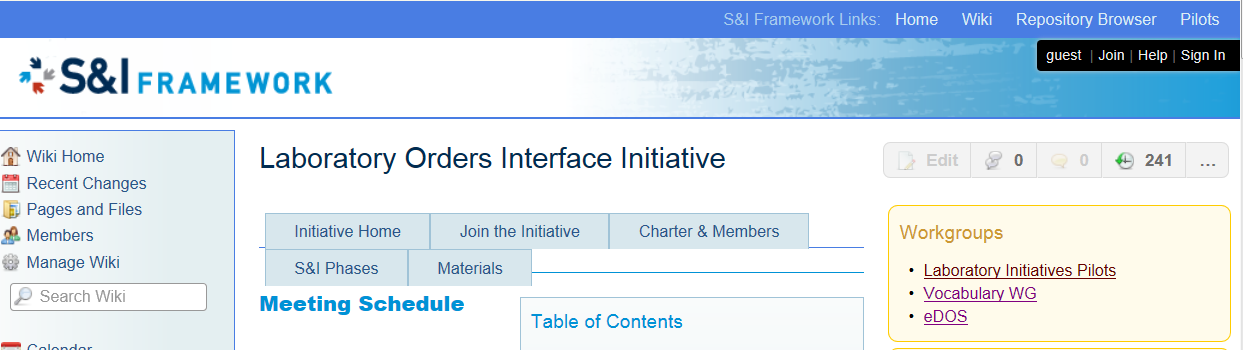  One stated goal of the the S+I LOI is to establish an orders value set.Link to the S&I Framework Laboratory Orders Interface Initiative: http://wiki.siframework.org/Laboratory+Orders+Interface+InitiativeProgress to date through something called eDOS (HL7 Electronic Directory of Service (eDOS) IG)http://wiki.siframework.org/file/view/LOI+Lab+Test+Order+Code+Recommendations+08-21-2012+FINAL.docOBX.3 –  Both use LOINC, although ELR251 is more constrainedFor both ELR251 and LRI,  LOINC SHALL be used if code exists.  More guidance for ELR251 and how the messages will be validated by the existing NIST and MQF tools:  for the OBX.3 following the OBR (vs the SPM) the LOINC should be constrained to the RCMT.OBX.5 – ELR251 Value set is more constrained requiring SNOMED CT for all coded resultsFor coded results SNOMED CT Shall be used in ELR251 and similar to above should be should be constrained to the RCMT for nominal results in the OBX.5 following the OBR.  In Contrast in LRI  the use of SNOMED CT for coded results is constrained only for Microbiology. ( Not sure can actually test for this without context dependent testing)OBX.6 -  ELR251 more constrained requiring the use of  UCUM, but LRI is piloting the use of UCUMOBX.8 – Both IGs use Table HL70078 but LRI uses an “extended” version of V2.5.1 and ELR251 uses V2.7Here are the key differences:SPM.4 is the same for both ( union of SNOMED_CT  specimen hierarchy and table0487)Following elements have value set constraints in ELR251 but not in LRI.  This is because these elements are undefined in LRI:Where value sets are constrained there are a few discrepancies.HL70078 see aboveNotation for CWE data-types DatatypesCheck on TX,St, FT CS. If alignsInclude a fully defined implementation profile into the document This is problematic - decided to add profile elements fro LTIAPH –IP ELR Instead of Fully constrained IP(  highlights from LTIAPH -IP)Created profile component to All O to X  Profile as in LRIDid not add elements as they are from lab sender profile. From R1– did not implement- t All undefined truncation behavior for the ELR Receiver for length will be “truncation allowed”. – See Section NNN  for further information on  truncation behavior.Created profile component to limit Specimen Type Value Set is be limited to SNOMED CT Specimen sub-tree.–did not implement - The upper limit of allowed length published in the constrainable profile will be considered the conformance length. Created profile components to limit OBX.5 to NM, CE datatypes are not supported in OBX.5 (constrained table 0125) Use CWE instead of CE  When reporting quantitative (numeric) results, use the SN - Structured Numeric data type instead of the NM – Numeric data type.    When reporting coded results use CWE Coded with Exceptions instead of CE Coded Element data type.    Created profile components to For constraining the CWE data type always assign the first triplet to the standard and the second triplet to the local  code  see section:” How to report coded data when no Standard term exists:” Need to edit some more  Added sections for implementation guidance for:Conformance profilesPaired titers Need input for thisReference test resultsFrom ltiaphIPWhen no standard coding exists for  CWE datatypesDepending on if support null values or not –use examplesHow to create an implementable profile from this implementation profileNeed to review with CGITLengths , conformance lengths – use the upper limit as a conformance and truncation allowed for everything not otherwise defined.Epidemiological important information that is not defined in ORU Message (Preg status, fasting status, age,  Condition)CSTE input here and LOI inputSpecimen type when testing isolates/reference culturesNot important?Animals Rabies –issues should this message even be used for rabies – need ROL segments for vicitimsSnap Shot processing examples ???Bring up as issue and if should address.MISCCHANGE ALL REF FROM 2.7 TO 2.7.1Check all commentsGuidance on where to get OIDs registered?Follow up on decimal delimiter example for SN.3TZ-offset and MSH-7 referenceUse case for the cc and bcc fields and impact on its inclusion.Removed all examples from text rely on MAChine based examples from NIST Tool To do/ ISSUES:Added TS as in LRI – completed but need to reconcile the CS for SPM.17 = OBR.7 = OBX.14.  expecially if considering multiple specimens (ie paired serology).TS_1 for MSH.7 is different than LRI – slightly more constrained TZORest of TS are slightly different than LRI  TZOCreate a pair of document to demo component Profile for Rabies  ( add PRT seg  usage on species) and Paired serology (allow for multiple specimens per OBR)Update conformance attributes for all Profiles. Batch profile doesn’t need a profile.Reformat the AOE tableCheck all commentsGuidance on where to get OIDs registered?on decimal delimiter example for SN.3TZ-offset and MSH-7 referenceUse case for the cc and bcc fields and impact on its inclusionFix tablesRemoved examples for now. - doneNull Values for OBX.5?TablenameSeqLRI_HL7 element NameELRUsageLRI_UsageMSH15Accept Acknowledgment TypeC(R/RE)RMSH16Application Acknowledgment TypeC(R/RE)RPID8Administrative SexRERORCCommon OrderC(R/RE)RORC12Ordering ProviderC(R/X)ROBR16Ordering ProviderREROBR28Result Copies ToOC(R/X)OBSERVATIONgroupC(R/RE)C(R/X)OBR11Specimen Action CodeOREOBR49Result HandlingORETIMING_QTYORELRI_Data Type Sequence1ELR_TablenameELR_DTLRI_NameLRI_UsageELR_UsageLRI_CWE_CR.7, LRI_CWE_CRE.7,LRI_CWE_CRO.7CWE.7STCoding System Version IDORELRI_CWE_CR.8,LRI_CWE_CRE.8,LRI_CWE_CRO.8CWE.8STAlternate Coding System Version IDORELRI_CX_GU.6CX.8HDAssigning FacilityORELRI_XCN_GU.14XCN.14HDAssigning FacilityORELRI_EIP_GU.1EIP.1Placer Assigned IdentifierREO changed I n ELR R2LRI_XON_GU.2XON.2ISOrganization Name Type CodeORELRI_XPN.5XPN.5STPrefix (e.g., DR)ORELRI_XPN.14XPN.14STProfessional SuffixOREELR_LRIfieeldCompareTableELR_LRIfieeldCompareTableELR_LRIfieeldCompareTableELR_LRIfieeldCompareTableELR_LRIfieeldCompareTableELR_LRIfieeldCompareTableELR_LRIfieeldCompareTableELR_LRIfieeldCompareTableTablenameSeqHL7 Element NameELR_DTLRI_Data TypeELRUsageLRI_UsagecommentMSH7Date/Time Of MessageDTMLRI_TS_1RRELR changed to more constrained version of TS_1 than LRI  since requires a TZO   SFT6Software Install DateDTMTSREOELR More constrainedPID7Date/Time of BirthDTMLRI_TS_2REREELR Conforms to  TS_3 and covers both newborns and adults,( more constrained than LRI base.)PID29Patient Death Date and TimeDTMTSREOELR More constrained make TS_3 same as birthdate.PID33Last Update Date/TimeDTMTSREOELR More constrained make TS_5 to  make meaningful if used.  PV144Admit Date/TimeDTMTSREOELR More constrained make TS_5 to  make meaningful if used.  PV145Discharge Date/TimeDTMTSREOELR More constrained make TS_5 to  make meaningful if used.  OBR7Observation Date/TimeDTMLRI_TS_4RRELR Conforms to  TS_4OBR8Observation End Date/TimeDTMLRI_TS_5C(RE/X)REELR Conforms to  TS_5OBR22Results Rpt/Status Chng - Date/TimeDTMLRI_TS_6RRChanged precision to second to Conform to  TS_6OBX14Date/Time of the ObservationDTMLRI_TS_5C(R/RE)REELR Conforms to TS_5 needs discussionOBX19Date/Time of the AnalysisDTMLRI_TS_5REREELR Conforms to  TS_5 SPM17.1Range Start Date/TimeDTMRETS_4ELR Conforms to  TS_4SPM17.2Range End Date/TimeDTMRETS_5ELR Conforms to  TS_5SPM18Specimen Received Date/TimeDTMTSROELR Conform to TS_4  More constrained TablenameSeqHL7 Element NameELR_Value SetLRI_TableOBR4Universal Service IdentifierStrongly recommend using Laboratory Order Value Set from HITSP. = RCMT LOINC valuesNo Value set recommendedHL7 Table 0078 Interpretation Codes (LRI V2.5.1 vs ELR251 v2.7)HL7 Table 0078 Interpretation Codes (LRI V2.5.1 vs ELR251 v2.7)HL7 Table 0078 Interpretation Codes (LRI V2.5.1 vs ELR251 v2.7)HL7 Table 0078 Interpretation Codes (LRI V2.5.1 vs ELR251 v2.7)LRI V2.5.1 ValueLRI V2.5.1 ValueELR251 v2.7ValueDescriptionCommentLLL Below low normalHHH Above high normalLULULow Urgent *  [*The values LU and HU are added to the values listed in the V2.5.1 User Defined table to support the LRI use case]Between L and LLHUHUHigh Urgent*[*The values LU and HU are added to the values listed in the V2.5.1 User Defined table to support the LRI use case]Between H and HHLLLLLL Below lower panic limitsHHHHHH Above upper panic limits<<< Below absolute low-off instrument scale>>> Above absolute high-off instrument scaleNNN Normal (applies to non-numeric results)AAA Abnormal (applies to non-numeric results)AAAAAA Very abnormal (applies to non-numeric units, analogous to panic limits for numeric units)nullnullnull No range defined, or normal ranges don't applyUUU Significant change upDDD Significant change downBBB Better—use when direction not relevantWWW Worse—use when direction not relevantSSS Susceptible. Indicates for microbiology susceptibilities only.RRR Resistant. Indicates for microbiology susceptibilities only.III Intermediate. Indicates for microbiology susceptibilities only.MSMSMS Moderately susceptible. Indicates for microbiology susceptibilities only.VSVSVS Very susceptible. Indicates for microbiology susceptibilities only.POSPositive Added in HL7 Version 2.7 NEGNegative Added in HL7 Version 2.7 IND Indeterminate Added in HL7 Version 2.7 DET Detected Added in HL7 Version 2.7 ND Not Detected Added in HL7 Version 2.7 AC Anti-complementary substances present Added in HL7 Version 2.7 TOX Cytotoxic substance present Added in HL7 Version 2.7 QCFQuality Control Failure Added in HL7 Version 2.7 RR Reactive Added in HL7 Version 2.7 WR Weakly reactive Added in HL7 Version 2.7 NR Non-reactive Added in HL7 Version 2.7 Query5Query5Query5Query5TablenameSeqHL7 Element NameELR_Value SetPID22Ethnic GroupHL70189PID30Patient Death IndicatorHL70136OBR4Universal Service IdentifierStrongly recommend using Laboratory Order Value Set from HITSP.OBR31Reason for StudyReason For Study Value SetOBX17Observation MethodHL7 V3 Observation MethodSPM5Specimen Type ModifierPHVS_ModifierOrQualifier_CDCSPM6Specimen AdditivesHL70371SPM7Specimen Collection MethodSpecimen Collection Method Value SetSPM8Specimen Source SiteBody Site Value SetSPM9Specimen Source Site ModifierPHVS_ModifierOrQualifier_CDCSPM11Specimen RoleHL70369SPM12Specimen Collection AmountUnified Code for Units of Measure (UCUM)XON2Organization Name Type CodeHL70204  XPN14Professional SuffixSuggest values from HL70360.XCN21Professional SuffixSuggest values from HL70360.LRI Value Set NameSource ID/ ReferenceSourceLRI CommentsELR251 commentsCountry Value Set HL70399HL7 Version 2.5.1Refer to HL7 V2.5.1 Message, Chapter 2, Section 2.15.9.1This identifies the codes for the representation of names of countries, territories and areas of geographical interest. The complete set of 3166-1 codes. http://www.iso.org/iso/iso-3166-1_decoding_tableSAMEAdministrative SexHL70001HL7 Version 2.5.1SAMEMarital StatusHL70002HL7 Version 2.5.1Not supportedEvent TypeHL70003HL7 Version 2.5.1Constrained to ‘R01’SAMEPatient ClassHL70004HL7 Version 2.5.1SAMERace CategoryHL70005HL7 Version 2.5.1SAME (CDCREC code system is the same)Acknowledgment CodeHL70008HL7 Version 2.5.1SAMECheck Digit SchemeHL70061HL7 Version 2.5.1SAMESpecimen Action CodeHL70065HL7 Version 2.7.1Constrained to A, G, L, OFrom OBR.11 undefined field in ERL251 IG  see earlier notesMessage TypeHL70076HL7 Version 2.5.1Constrained to ORU, ACKSAMEObservation InterpretationHL70078HL7 Version 2.5.1See Section Error! Reference source not found. for valuesSee above section 3.6 to see differencesObservation Result StatusHL70085HL7 Version 2.5.1SameProcessing IDHL70103HL7 Version 2.5.1SameVersion IDHL70104HL7 Version 2.5.1Constrained to ‘2.5.1’SameOrder ControlHL70119HL7 Version 2.5.1ORC.1 In the ORU^R01 this should be constrained to the literal value: "RE."   Result StatusHL70123HL7 Version 2.5.1Constrained to: A, C, F, I, O, P, R, S, XObr..25 Not constrained in ELR251  CONTAINS THE VALUES: A, C, F, I, O, P, R, S, X, Y, ZValue TypeHL70125HL7 Version 2.5.1Constrained to:R for CE, DT, NM, SN, ST, TM, TS, TX, FT, CWE RE for CX, ED, RP (requires agreement between trading partners) OBX.2 Constrained to:R  for CWE , FT, DT, ED, NM, RP, SN, ST, TM, TS, TX O for CE,CXAccept/Application Acknowledgment ConditionHL70155HL7 Version 2.5.1MSH.15 , MSH.16 :  Constrained to:R for NE, O for AL,ER,SUEthnic GroupHL70189HL7 Version 2.5.1SameAddress TypeHL70190HL7 Version 2.5.1.SameType of Referenced DataHL70191HL7 Version 2.5.1SameName typeHL70200HL7 Version 2.5.1SameIdentifier typeHL70203HL7 Version 2.7.1Ver 2.5.1 The difference is addition of one code “SID specimen identifier”Subtype of referenced dataHL70291HL7 Version 2.7.1RP.4   see table .6.1.1.3 HL7 Table 0291 – Subtype Of Referenced DataEncodingHL70299HL7 Version 2.5.1SameUniversal ID typeHL70301HL7 Version 2.7.1HD.3, EI.4  Ver 2.7 constrained to  “ISO” , “URI,  and “CLIA”Message structureHL70354HL7 Version 2.5.1Constrained to ORU_R01, ACKSameMessage Error Condition CodesHL70357HL7 Version 2.5.1SameCoding SystemsHL70396HL7
http://www.hl7.org/special/committees/vocab/table_0396/index.cfmHL7 Table 0396 defines the standard coding systems recognized by HL7. The table defines a mechanism by which locally defined codes can be transmitted. Any code/coding system not defined in HL7 Table 0396 is considered a “local” coding system from the HL7 perspective. Coding systems that are identified in this implementation guide will be identified according to the recommended HL7 nomenclature from table 0396 as “99-zzz” where “zzz” represents a string identifying the specific non-standard coding system. HL7 now maintains HL7 table 0396 “real time”. This means that values may be added to the table at any time so that implementers can have an up-to-date source of truth for the codes to be used to identify coding systems in any 2.x message. SameObservation Result HandlingHL70507HL7 Version 2.71From OBR.49 undefined field in ERL251 IG  see earlier notesError severityHL70516HL7 Version 2.5.1SameMIME TypesHL70834HL7 Version 2.7.1Imported Table 0834: constrained to R for  image and text,  rest are O ED.2  constrained to R for audio, image, text, and video, rest are OCountyFIPS 6-4Codes representing county of origin, address county, reporting countyAlso referred to as HL70289Same